
Баришівська  селищна  рада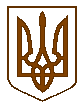 Баришівського  районуКиївської  областіВиконавчий  комітетР І Ш Е Н Н Я          16.07.2020                                                                                            № проєктПро схвалення змін до Програми доставки гарячих обідів підопічним Баришівського селищного територіального центру соціального обслуговування (надання соціальних послуг) та особам, які опинилися в складним життєвих обставинах «Їжа на колесах»  на 2020 рік        Відповідно до  підпункту 1 пункту «а» статті 27, частини 2, пункту 1 статті 52 Закону України «Про місцеве самоврядування в Україні», «Про соціальний захист населення», «Про соціальні послуги», Бюджетного кодексу України, постанови Кабінету Міністрів України від 29.12.2009 № 1417 «Деякі питання діяльності територіальних центрів соціального обслуговування (надання соціальних послуг)», Положення про Баришівський селищний територіальний центр соціального обслуговування (надання соціальних послуг) Баришівської селищної ради Київської області, на підставі рішення Баришівської селищної ради від 20.12.2019 року № 799-20-07 «Про затвердження Програми доставки гарячих обідів підопічним Баришівського селищного територіального центру соціального  обслуговування (надання соціальних послуг) та особам, які опинилися в складним життєвих обставинах «Їжа на колесах»  на 2020 рік» ( далі – Програма ), з метою забезпечення подальшого соціального захисту та реалізації в повному обсязі заходів Програми, виконавчий комітет селищної ради в и р і ш и в:1.Схвалити зміни до Програми доставки гарячих обідів підопічним Баришівського селищного територіального центру соціального обслуговування (надання соціальних послуг) та особам, які опинилися в складним життєвих обставинах «Їжа на колесах»  на 2020 рік, зокрема викласти розділ 4 «Основні заходи Програми та їх фінансування» в новій редакції, згідно додатку 1.2. Подати зміни до Програми доставки гарячих обідів підопічним Баришівського селищного територіального центру соціального обслуговування (надання соціальних послуг) та особам, які опинилися в складним життєвих обставинах «Їжа на колесах»  на 2020 рік на розгляд та затвердження сесії селищної ради.3.Відділу фінансів управління економічного розвитку, залучення інвестицій та фінансів виконавчого комітету Баришівської селищної ради передбачити видатки на реалізацію Програми в повному обсязі.4.Контроль за виконанням рішення покласти на управління економічного розвитку, залучення інвестицій та фінансів виконавчого комітету Баришівської селищної ради ( нач. Слухай Н.М. ) та директора Баришівського селищного територіального центру соціального обслуговування (надання соціальних послуг) Кутового І.І. .       Селищний голова                                                               Олександр ВАРЕНІЧЕНКО